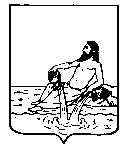 ВЕЛИКОУСТЮГСКАЯ ДУМАВЕЛИКОУСТЮГСКОГО МУНИЦИПАЛЬНОГО ОКРУГАР Е Ш Е Н И Е   от       28.02.2023           №     18                  ___________________________________________________________________________                   ______________________г. Великий УстюгВ целях признания и поощрения лиц, внесших выдающийся вклад в развитие Великоустюгского муниципального округа, в соответствии со статьями 4, 28 Устава Великоустюгского муниципального округа, Великоустюгская Дума РЕШИЛА:1. Утвердить Положение о присвоении звания «Почетный гражданин Великоустюгского муниципального округа» согласно приложению 1.2. Утвердить состав комиссии по предварительному рассмотрению документов о присвоении звания «Почетный гражданин Великоустюгского муниципального округа» согласно приложению 2.3. Распространить действие раздела 4 «Льготы Почетным гражданам Великоустюгского муниципального округа» Положения о присвоении звания «Почетный гражданин Великоустюгского муниципального округа» на граждан, имеющих звание «Почетный гражданин города Великий Устюг», и граждан, имеющих звание «Почетный гражданин Великоустюгского муниципального района».4. Признать утратившими силу: - решение Представительного органа местного самоуправления Великоустюгской Думы от 27.02.2009 N 22 "Об утверждении Положения о присвоении звания «Почетный гражданин Великоустюгского муниципального района»;- решение Великоустюгской Думы Великоустюгского муниципального района от 05.07.2013 N 42 «О внесении изменений в Положение о присвоении звания "Почетный гражданин Великоустюгского муниципального района»;- решение Великоустюгской Думы Великоустюгского муниципального района от 27.09.2018 N 83 «О внесении изменений в решение Великоустюгской Думы от 27.02.2009 N 22 "Об утверждении положения о присвоении звания "Почетный гражданин Великоустюгского муниципального района»;- решение Великоустюгской Думы Великоустюгского муниципального района от 11.09.2020 N 37 «О внесении изменений в решение Представительного органа местного самоуправления Великоустюгской Думы от 27.02.2009 N 22 "Об утверждении Положения о присвоении звания "Почетный гражданин Великоустюгского муниципального района»;- решение Великоустюгской Думы Великоустюгского муниципального района от 27.05.2022 N 22 «О внесении изменений в Положение о присвоении звания «Почетный гражданин Великоустюгского муниципального района», утвержденное решением Представительного органа местного самоуправления Великоустюгской Думы от 27.02.2009 N 22";- решение Представительного органа местного самоуправления Великоустюгской Думы от 27.02.2009 N 23 «Об утверждении состава комиссии по предварительному рассмотрению документов о присвоении звания "Почетный гражданин Великоустюгского муниципального района»;- решение Представительного органа местного самоуправления Великоустюгской Думы от 25.03.2011 N 14 «О внесении изменений в состав комиссии по предварительному рассмотрению документов о присвоении звания "Почетный гражданин Великоустюгского муниципального района», утвержденный решением Великоустюгской Думы от 27.02.2009 N 23»;- решение Великоустюгской Думы Великоустюгского муниципального района от 24.05.2012 N 62 «О внесении изменений в состав комиссии по предварительному рассмотрению документов о присвоении звания "Почетный гражданин Великоустюгского муниципального района», утвержденный решением Великоустюгской Думы от 27.02.2009 N 23»;- решение Великоустюгской Думы Великоустюгского муниципального района от 30.05.2014 N 23 «О внесении изменений в состав комиссии по предварительному рассмотрению документов о присвоении звания "Почетный гражданин Великоустюгского муниципального района», утвержденный решением Великоустюгской Думы от 27.02.2009 N 23»;- решение Великоустюгской Думы Великоустюгского муниципального района от 26.05.2017 N 20 «О внесении изменений в состав комиссии по предварительному рассмотрению документов о присвоении звания "Почетный гражданин Великоустюгского муниципального района», утвержденный решением Великоустюгской Думы от 27.02.2009 N 23»;- решение Великоустюгской Думы Великоустюгского муниципального района от 27.05.2022 N 21 «О внесении изменений в состав комиссии по предварительному рассмотрению документов о присвоении звания "Почетный гражданин Великоустюгского муниципального района", утвержденный решением Великоустюгской Думы от 27.02.2009 N 23»; - решение Представительного органа местного самоуправления Великоустюгской Думы от 27.02.2009 № 24 «Об установлении размера ежемесячного денежного вознаграждения лицам, удостоенным  звания  «Почётный гражданин Великоустюгского  муниципального  района».5. Настоящее решение вступает в силу после официального опубликования.УТВЕРЖДЕНОрешением Великоустюгской Думыот 28.02.2023 № 18 (приложение 1)ПОЛОЖЕНИЕ О ПРИСВОЕНИИ ЗВАНИЯ «ПОЧЕТНЫЙ ГРАЖДАНИН ВЕЛИКОУСТЮГСКОГО МУНИЦИПАЛЬНОГО ОКРУГА»1. Общие положения1.1. Звание «Почетный гражданин Великоустюгского муниципального округа» (далее - звание) является высшим знаком признательности жителями Великоустюгского муниципального округа (далее – округа) и поощрения граждан, внесших общественно значимый вклад в социально-экономическое, культурное, научное и политическое развитие округа, воспитание, просвещение и охрану здоровья граждан, осуществляющих многолетнюю общественную, благотворительную и меценатскую деятельность, способствовавшую развитию округа, совершивших мужественный поступок на благо округа.2. Порядок присвоения звания «Почетный гражданинВеликоустюгского муниципального округа» 2.1. Звание «Почетный гражданин Великоустюгского муниципального округа» присваивается персонально гражданам Российской Федерации, иностранным гражданам, лицам без гражданства.Присвоение звания «Почетный гражданин Великоустюгского муниципального округа» иностранным гражданам производятся по согласованию с территориальным подразделением Федеральной службы безопасности Российской Федерации.Присвоение звания «Почетный гражданин Великоустюгского муниципального округа» не связывается с фактом рождения или проживания на территории Великоустюгского муниципального округа представляемых к награждению лиц.2.2. Присвоение звания «Почетный гражданин Великоустюгского муниципального округа» осуществляется не чаще чем один раз в три года одному гражданину.2.3. В исключительных случаях при наличии особого общественного вклада гражданина в развитие Великоустюгского округа присвоение звания «Почетный гражданин Великоустюгского муниципального округа» может осуществляться: 2.3.1. Чаще, чем один раз в три года, – на основании соответствующего распоряжения Главы Великоустюгского муниципального округа. 2.3.1. Одновременно двум кандидатам – по решению Великоустюгской Думы при наличии соответствующего заключения комиссии по предварительному рассмотрению документов о присвоении звания «Почетный гражданин Великоустюгского муниципального округа».2.4. В исключительных случаях звание «Почетный гражданин Великоустюгского муниципального округа» может присваиваться посмертно.2.5. Ходатайствовать о присвоении звания имеют право органы местного самоуправления Великоустюгского муниципального округа, коллективы учреждений, организаций всех форм собственности, их объединения, общественные объединения, при условии участия в собрании о рекомендации лица к награждению не менее 100 участников.2.6. К ходатайству о присвоении звания «Почетный гражданин Великоустюгского муниципального округа» прилагаются:а) наградной лист по форме согласно приложению 1 к настоящему Положению;б) выписка из протокола собрания коллектива  учреждения, организации, их объединения, общественного объединения о рекомендации лица к награждению (для организаций независимо от их организационно-правовой формы, общественных объединений);в) копии документов, подтверждающих перечисленные в ходатайстве заслуги лица, представляемого к награждению;г) материалы, свидетельствующие об общественном признании деятельности и заслугах перед Великоустюгским муниципальным округом лица, представляемого к награждению (материалы из периодической печати, видео- и фотодокументы);д) копии наград лица, представляемого к награждению;е) характеристика лица, представляемого к награждению;ж) согласие на обработку персональных данных по форме согласно приложению 2 к настоящему Положению.2.7. Ходатайства с приложенными документами должны быть поданы не позднее 10 апреля года, в котором проходит процедура присвоения звания с учетом пункта 2.2. настоящего Положения. Присвоение звания «Почетный гражданин Великоустюгского муниципального округа» проводится впервые в год вступления в силу настоящего Положения, а далее на третий год после последнего присвоения. В случае, если не поступило ни одного ходатайства на присвоение звания либо звание по результатам рассмотрения на заседании Великоустюгской Думы не присвоено ни одному из кандидатов, процедура присвоения звания переносится на следующий календарный год. 2.8. Имена кандидатов на присвоение звания «Почетный гражданин Великоустюгского муниципального округа» доводятся до населения округа не позднее чем за 20 календарных дней до присвоения звания с помощью средств массовой информации, официального сайта органов местного самоуправления округа, официальных сообществ органов местного самоуправления в социальных сетях в информационно-телекоммуникационной сети "Интернет". Любой житель округа вправе выразить свое мнение об обоснованности либо необоснованности присвоения звания тому или иному кандидату в письменном виде путем направления информации в Великоустюгскую Думу, либо оставления отзыва, прохождения опроса на официальном сайте органов местного самоуправления округа, в официальном сообществе органов местного самоуправления в социальных сетях в информационно-телекоммуникационной сети "Интернет". Анонимные отзывы и мнения не рассматриваются.2.9. Предварительное рассмотрение вопросов, связанных с присвоением звания, производится комиссией по предварительному рассмотрению документов о присвоении звания «Почетный гражданин Великоустюгского муниципального округа», персональный состав которой утверждается Великоустюгской Думой.2.10. Комиссия по предварительному рассмотрению документов о присвоении звания «Почетный гражданин Великоустюгского муниципального округа» рассматривает все представленные ходатайства, заслушивает представителей инициатора присвоения звания и с учетом мнения населения Великоустюгского муниципального округа готовит заключение по вопросу о присвоении либо отказе в присвоении звания «Почетный гражданин Великоустюгского муниципального округа».2.11. Решение о присвоении звания «Почетный гражданин Великоустюгского муниципального округа» принимает Великоустюгская Дума в порядке, предусмотренном Регламентом Великоустюгской Думы. Решение подлежит официальному опубликованию.2.12. Вручение Почетному гражданину атрибутов к званию «Почетный гражданин Великоустюгского муниципального округа» осуществляется в торжественной обстановке, как правило, в День города Великий Устюг.3. Атрибуты к званию «Почетный гражданин Великоустюгского муниципального округа»3.1. Лицу, удостоенному звания «Почетный гражданин Великоустюгского муниципального округа», вручаются атрибуты к званию «Почетный гражданин Великоустюгского муниципального округа»:1) Диплом Почетного гражданина Великоустюгского муниципального округа (далее - диплом);2) Лента Почетного гражданина Великоустюгского муниципального округа (далее - лента);3) Удостоверение Почетного гражданина Великоустюгского муниципального округа (далее - удостоверение);4) Нагрудный знак Почетного гражданина Великоустюгского муниципального округа (далее - нагрудный знак).3.2. Описание атрибутов к званию «Почетный гражданин Великоустюгского муниципального округа»:1) Диплом размером 21 x 30 сантиметров с гербом Великоустюгского муниципального округа.2) Трехцветная лента (цвета: белый, синий, красный) размером 212 x 15 сантиметров на одной стороне золотое тиснение: «Почетный гражданин Великоустюгского муниципального округа».3) Удостоверение размером 6.5 x 10 сантиметров, верх - красный коленкор, на обложке золотое тиснение: «Почетный гражданин Великоустюгского муниципального округа».4) Нагрудный знак с надписью «Почетный гражданин Великоустюгского муниципального округа».3.3. Удостоверение, диплом, лента и нагрудный знак умершего Почетного гражданина остаются как память его наследникам (без права на льготы) или передаются в музей.3.4. Нагрудный знак Почетного гражданина Великоустюгского муниципального округа носится на левой стороне груди и располагается ниже государственных наград Российской Федерации и СССР.Лента Почетного гражданина Великоустюгского муниципального округа носится через правое плечо.4. Льготы Почетным гражданамВеликоустюгского муниципального округа4.1. Внеочередной прием у депутатов и должностных лиц местного самоуправления.4.2. Лицам, удостоенным звания «Почетный гражданин Великоустюгского муниципального округа», устанавливается ежемесячное денежное вознаграждение в размере 5000 (пять тысяч) рублей. Ежемесячное денежное вознаграждение назначается на основании распоряжения Главы Великоустюгского муниципального округа с первого числа месяца, следующего за месяцем, в котором гражданину присвоено звание «Почетный гражданин Великоустюгского муниципального округа», и прекращается на основании распоряжения Главы Великоустюгского муниципального округа в связи со смертью Почетного гражданина или лишением звания «Почетный гражданин Великоустюгского муниципального округа», начиная с первого числа месяца, следующего за месяцем, в котором наступили соответствующие обстоятельства.4.3. В случае смерти Почетного гражданина Великоустюгского муниципального округа при совершении им мужественного и самоотверженного поступка в бюджете округа предусматриваются расходы по изготовлению и установке надгробного памятника.4.4. Расходы на предоставление льгот ежегодно предусматриваются в бюджете округа.4.5. Увековечивание памяти лица, получившего звание «Почетный гражданин Великоустюгского муниципального округа» осуществляется в порядке, установленном решением Великоустюгской Думы.5. Процедура лишения звания «Почетный гражданин Великоустюгского муниципального округа» и восстановления в правах на звание5.1. Звание «Почетный гражданин Великоустюгского муниципального округа» присваивается пожизненно.5.2. Решение о лишении звания «Почетный гражданин Великоустюгского муниципального округа» принимается Великоустюгской Думой в случае совершения награжденным умышленного преступления, подтвержденного вступившим в законную силу приговором суда.5.3. При отмене приговора по реабилитирующим основаниям награжденный восстанавливается в правах на звание «Почетный гражданин Великоустюгского муниципального округа».Приложение 1к Положению о присвоении звания«Почетный гражданин Великоустюгскогомуниципального округа»Форма наградного листаНАГРАДНОЙ ЛИСТдля представления к присвоению звания «Почетный гражданин Великоустюгского муниципального округа»1. Фамилия, Имя, Отчество ____________________________________________________________________________________________________________2. Пол ____________________________________________________________3. Дата и место рождения ___________________________________________4. Домашний адрес _________________________________________________5. Образование ____________________________________________________(наименование учебного заведения, специальность,__________________________________________________________________год окончания)6. Ученая степень, ученое звание, воинское (специальное) звание ___________________________________________________________________________7.   Должность,   место   работы   (указать  точное   наименование предприятия, учреждения, организации) ___________________________________________________________________________________________________________________________________________________________________8. Общий стаж работы ______________________________________________9. Стаж работы в отрасли ___________________________________________10.  Выполняемая  работа  с  начала трудовой деятельности (включая  учебу и военную службу) _____________________________________________________________________________________________________________________________________________________________________________________________________________________________________________________________________________________________________________________________________________________________________________________________________________________________________________________________________________________________________________________________________________________________________________________________________________________________________________________________________________________________________________________________________11.  Имеющиеся  почетные  звания  и государственные награды и дата награждений ________________________________________________________________________________________________________________________________________________________________________________________________________________________________________________________________________________________________________________________________________________________________________________________________12. Описание достижений и заслуг, за которые может быть присвоено звание «Почетный гражданин Великоустюгского муниципального округа»_____________________________________________________________________________________________________________________________13. Характеристика (прилагается)  ______________________________________________________________________________________________________Руководитель органа местногосамоуправления,          организации,  учреждения,            общественного объединения                             _________________________        М.П.«__»____________ 20____ г.Заключение комиссии по предварительному рассмотрению документов о присвоении звания «Почетный гражданин Великоустюгского муниципального округа» _________________________________________________________________________________________________________________________________________________________________________________________________________________________________________________________________________________________________________________________________________Председатель комиссии ____________________________________________Решение Великоустюгской Думы ____________________________________________________________________________________________________________________________________________________________________________________________________________________________________________________________________________________________________________Приложение 2к Положению о присвоении звания«Почетный гражданин Великоустюгскогомуниципального округа»Форма согласия на обработкуперсональных данныхСОГЛАСИЕна обработку персональных данныхЯ, _____________________________________________________________________,(Ф.И.О.)зарегистрированный по адресу: ___________________________________________,_______________________________________________________________________паспорт серии ______, номер ________ выдан _______________________________________________________________________________________________________(кем и когда)настоящим даю свое согласие Великоустюгской Думе Великоустюгского муниципального округа Вологодской области, адрес 162390, Вологодская обл., г. Великий Устюг, Советский пр., д. 103  на обработку моих персональных данных и подтверждаю, что, давая такое согласие, я действую по своей воле и в своих интересах.Согласие дается мною с целью рассмотрения вопроса и подготовки документов о присвоении звания «Почетный гражданин Великоустюгского муниципального округа» и распространяется на следующую информацию:- фамилия, имя, отчество, пол;- дата и место рождения;- сведения об образовании, профессии, квалификации, должности, месте и стаже работы;- сведения о наличии муниципальных, ведомственных, региональных, государственных наград и почетных званий;- адрес места жительства;- номер контактного телефона;- номер расчетного счета, банковские реквизиты банка, в котором открыт счет;- фотоизображение.Настоящее согласие представляется на осуществление любых действий в отношении моих персональных данных, которые необходимы или желаемы для достижения указанных выше целей, включая (без ограничения) сбор, систематизацию, накопление, хранение, уточнение (обновление, изменение), использование, обезличивание, блокирование, уничтожение, а также осуществление любых иных действий с моими персональными данными с учетом федерального законодательства.Я, в случае принятия положительного решения на присвоение звания «Почетный гражданин Великоустюгского муниципального округа» даю согласие:1) на передачу в Великоустюгскую Думу Великоустюгского муниципального округа Вологодской области моих персональных данных: фамилия, имя, отчество; дата и место рождения; сведения об образовании, профессии, квалификации, должности, месте и стаже работы; сведения о наличии муниципальных, ведомственных, региональных, государственных наград и почетных званий; адрес места жительства.2) на передачу в МКУ "Центр бухгалтерского учета" моих персональных данных: фамилия, имя, отчество; идентификационный номер налогоплательщика, номер страхового свидетельства обязательного пенсионного страхования, номер расчетного счета, банковские реквизиты банка, в котором открыт счет;3) на передачу представленных персональных данных для формирования общедоступных источников информации (телефонные справочники, адресные книги, списки дат рождения и т.д.).    Персональные    данные    обрабатываются   с   использованием   средств автоматизации и без использования средств автоматизации.Срок  действия  согласия:  с  момента  подписания  и  до  отзыва  его в письменной форме мной или моим законным представителем в письменной форме. ________________       ___________            ________________________________дата                         (подпись)                         (фамилия, имя, отчество)УТВЕРЖДЕНрешением Великоустюгской Думыот 28.02.2023 № 18 (приложение 2)Состав Комиссии по предварительному рассмотрению документов о присвоении звания «Почетный гражданин Великоустюгского муниципального округа»Председатель комиссии:Глава Великоустюгского муниципального округа;Заместитель председателя комиссии:председатель Великоустюгской Думы;Секретарь комиссии:начальник организационно-правового отдела Великоустюгской Думы;Члены комиссии:первый заместитель Главы Великоустюгского муниципального округа;председатели постоянных комиссий Великоустюгской Думы;председатель Великоустюгского городского Отделения Всероссийской Общественной организации Ветеранов (Пенсионеров) Войны, Труда, Вооруженных Сил и Правоохранительных Органов <*>;председатель Общественной организации «Великоустюгский районный Совет женщин» <*>;Почетный гражданин Великоустюгского муниципального округа (района) <*> - 2 чел.--------------------------------<*> По согласованию.Об утверждении Положения о присвоении звания «Почетный гражданин Великоустюгского муниципального округа»Председатель Великоустюгской Думы_______________С.А. КапустинГлава Великоустюгского муниципального округа Вологодской области _______________А.В. Кузьмин     